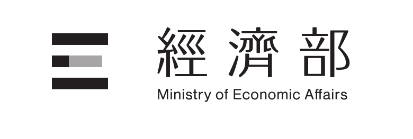 經濟部產業發展署113年度「產業用水效能提升計畫」ISO 46001水資源效率管理系統示範輔導申請須知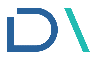 主辦單位：    經濟部產業發展署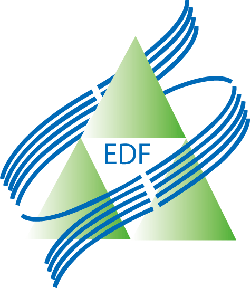 執行單位：    財團法人環境與發展基金會中華民國113年4月前言經濟部於112年1月6日公告耗水費徵收辦法，對枯水期間(前年11月~當年4月)，單月用水量超過9,000噸的用水人開徵耗水費，期望促進產業節水、鼓勵用水人投資設備、強化用水管理，有助於企業ESG轉型，並帶動台灣水產業的發展。鑑於此，經濟部產業發展署特委託財團法人環境與發展基金會辦理「ISO 46001水資源效率管理系統示範輔導」，依循ISO 46001:2019水資源效率管理系統國際標準，協助受輔導對象完成廠內水資源使用審查、重大水資源使用鑑別、建立績效指標、設定目標/標的及行動計畫，建置程序文件以及管理系統制度，並協助整合廠內既有管理系統等，藉以強化企業整體管理機制、提升用水效率，接軌國際水資源管理趨勢。輔導項目與費用說明「ISO 46001水資源效率管理系統示範輔導」將透過遴選機制提供2家製造業，以個廠模式進行之，依循ISO標準盤查掌握實際用水情況、繪製完整水平衡圖，找出用水熱點並訂定對應管理措施，以提升廠內用水管理能力。本示範輔導經費由政府補助 (不包含外部第三方查驗證費用)，歡迎國內製造業者踴躍申請，各申請資格、申請方式與注意事項如後。申請資格具工廠登記之合法製造業者。近3年內無重大違規裁罰事件(包含環保、職安及財務等)者。註: 重大職災與重大環保違規事件之判定原則(超連結)申請方式填妥下列各項申請資料(一式乙份，加蓋公司及代表負責人印章)，製作書面資料寄回財團法人環境與發展基金會 (30011新竹市東區光復路二段321號2館507室)提送申請，受理期限截至113年5月31日(五)止(以郵戳為憑)。本計畫收到書面資料後，將進行必要申請資料完整性確認，若資料缺件者將不予受理且不退件；資料完整案件將再呈送經濟部產業發展署辦理書面審查與遴選核定 (本年度僅提供2案示範輔導資源)。書面審查依據「評選原則與權重分配說明(請參閱第伍條)」執行，若審查委員對書面資料有疑義時，本計畫有權要求遴選廠商進行補充說明及澄清。如經查遴選廠商有提列不實資料之情事者，本計畫有權撤銷其遴選資格。同一年度不得有具同一關係企業、控股集團、從屬關係之兩家以上公司同時申請本輔導資源。評選原則與權重分配說明用水資料完整性 (權重15%)：設有用水管理單位且用水資料齊全。節水改善之目標設定 (權重30%)：(1).設定節水目標之合理性及挑戰性(2).未來節水項目及規劃投資金額節水事蹟與相關投資情形 (權重25%)：(1).近3年重大節約用水事蹟及節水效益(2).近3年用水投資情形企業管理體質 (權重30%)：(1).計畫執行組織完整性(2).參與政府計畫積極度(3).建置管理制度情形額外加分項目 (務必檢附相關文件，請參閱第肆條)(1).既有ISO認證之有效證書 (主要為ISO 9001、ISO 14001、ISO 14046、ISO 45001、ISO 50001等五項)，一項認證項目將額外加3分，上限最多加9分。(2).符合實收資本額小於1億元且員工人數小於200人之企業，額外加2分。聯絡方式財團法人環境與發展基金會 陳小姐聯絡電話：(03)573-0675#18傳真：(03)573-0580E-mail：chinghsuan@edf.org.tw申請單位注意事項承諾所提供及填報之各項資料皆與現況、事實相符，且保證無侵害他人專利權、著作權、商標權或營業秘密等相關智慧財產權，否則願自負一切責任。具備達成計畫目標之決心，獲遴選廠商應指派高階主管於執行期間全程投入人力與對應資源，並按照本計畫團隊執行輔導工作及結案所需事宜，配合提供相關資料，並同意配合本計畫於執行期間進行不定期進廠作業，包括但不限於安排訪談、輔導、啟動或結案會議等。獲遴選廠商若因重大改變(如:併購、財務危機等)或非人為因素改變(如:天災影響公司營運等)，有退出本計畫工作之權益。本計畫提供免費ISO 46001水資源效率管理系統示範輔導之家數，如遇經費凍結或刪減，將依經費凍結或刪減調整示範輔導家數。經濟部產業發展署113年度「產業用水效能提升計畫」個人資料提供同意暨輔導申請表經濟部產業發展署113年度「產業用水效能提升計畫」ISO 46001水資源效率管理系統示範輔導申請表申請日期： 113年    月    日*必填欄位註：(1) 各欄位資料務請填寫完整，以利完成申請程序。(2) 本計畫提供免費輔導服務，如遇經費凍結或刪減，本計畫保有調整名額或延後展開輔導之權益。附表一 本部產業園區管理局-轄管產業園區 (註:原工業區)附表二 本部產業園區管理局-轄管科技產業園區 (註:原加工出口區)附表三 國家科技及技術委員會-轄管科學園區附表四 行業統計分類 (數字編號為行業二位碼、中文為行業名稱)資料來源：行政院主計總處 第11次修正版本(110年1月) C大類製造業、D大類電力及燃氣供應業No.必要申請資料備註1個人資料提供同意暨輔導申請表請詳細閱讀後，確認同意所載內容，並於該申請表內勾選「我已閱讀並同意個人資料使用同意書所述內容」。2ISO 46001水資源效率管理系統示範輔導申請表請詳實填寫內容。3工廠登記證明文件請檢附影本(清晰可閱讀)。4近3年未曾發生重大環保違規事件相關證明文件應檢附目的事業主管機關之無重大違規紀錄證明；倘如無法取得目的事業主管機關證明時，請簽署「切結書」並加蓋公司及代表負責人印章，切結書請詳後附文件。註: 重大職災與重大環保違規事件之判定原則(超連結)5近3年未曾發生重大職災事件相關證明文件應檢附目的事業主管機關之無重大違規紀錄證明；倘如無法取得目的事業主管機關證明時，請簽署「切結書」並加蓋公司及代表負責人印章，切結書請詳後附文件。註: 重大職災與重大環保違規事件之判定原則(超連結)6近3年未曾發生重大財務違規事件相關證明文件應檢附目的事業主管機關之無重大違規紀錄證明；倘如無法取得目的事業主管機關證明時，請簽署「切結書」並加蓋公司及代表負責人印章，切結書請詳後附文件。註: 重大職災與重大環保違規事件之判定原則(超連結)No.額外加分用申請資料備註1既有ISO認證之有效證書主要為ISO 9001、ISO 14001、ISO 14046、ISO 45001、 ISO 50001等五項認證項目，請檢附有效期間證書影本(清晰可閱讀)。額外加分說明，請參閱第伍條第五項第(1)款。2實收資本額相關證明文件「實收資本額相關證明文件」，請逕上全國商工行政服務入口網(超連結)，公司登記查詢/公司及分公司基本資料查詢，查詢貴司資料列印後，加蓋公司及代表負責人印章。「員工人數聲明書」，請填寫後附文件，完成填寫後，加蓋公司及代表負責人印章。額外加分說明，請參閱第伍條第五項第(2)款。3員工人數聲明書「實收資本額相關證明文件」，請逕上全國商工行政服務入口網(超連結)，公司登記查詢/公司及分公司基本資料查詢，查詢貴司資料列印後，加蓋公司及代表負責人印章。「員工人數聲明書」，請填寫後附文件，完成填寫後，加蓋公司及代表負責人印章。額外加分說明，請參閱第伍條第五項第(2)款。為保障您的權益，於使用本申請表前，請詳細閱讀個人資料使用同意書所有內容：財團法人環境與發展基金會承辦執行經濟部產業發展署113年度「產業用水效能提升計畫」(以下簡稱本計畫)，為提供廠商諮詢、輔導、人才培訓/宣導/研習會報名等相關服務，而獲取您任職單位、姓名、職稱、連絡方式(包括但不限於電話號碼、E-mail 或通訊地址)或其他得以直接或間接識別您個人之資料等資訊。本計畫將遵循個人資料保護法及相關法令之規定，並依經濟部產業發展署隱私權保護政策，於業務之必要範圍內蒐集、處理及利用您的個人資料。本計畫將於蒐集目的之存續期間合理利用您的個人資料。除蒐集之目的涉及國際業務或活動外，本計畫僅於中華民國領域內利用您的個人資料。本計畫將於原蒐集之特定目的以及經濟部產業發展署行政作業之目的範圍內，合理利用您的個人資料。您可依個人資料保護法第3條規定，就您的個人資料向本計畫行使下列權利：查詢或請求閱覽。請求製給複製本。請求補充或更正。請求停止蒐集、處理及利用。請求刪除。您因行使上述權利而導致對您的權益產生減損時，本計畫不負相關賠償責任。另依個人資料保護法第14條規定，本計畫得酌收行政作業費用。您得自由選擇是否提供個人資料或行使前項權利，若您未提供正確之個人資料，或有其他冒用、盜用、不實之情形， 本計畫可能將無法為您提供特定目的之業務服務或權益。本計畫因業務需要而委託其他機關處理您的個人資料時，本計畫將善盡監督之責。在您依個人資料保護法第3條之規定，請求停止個人資料蒐集、處理或利用或請求刪除前，本計畫得依循個人資料保護法及相關法令之規定，於個人資料提供之範圍與目的內使用該等個人資料。您瞭解此一申請表符合個人資料保護法及相關法規之要求，且同意本計畫留存此申請表，供日後取出查驗。□我已閱讀並同意個人資料使用同意書所述內容(請勾選)(詳細閱讀後，請續填下頁輔導申請表資料)*一、基本資料*一、基本資料*一、基本資料*一、基本資料*一、基本資料*一、基本資料*一、基本資料所在區位(請勾選填寫)□             產業園區(詳參附表一填寫)□             科技產業園區(詳參附表二填寫)□             科學園區(詳參附表三填寫)非上述園區，□             (縣市政府開發工業區，請自行填寫)　　　　　 □無所屬園區□             產業園區(詳參附表一填寫)□             科技產業園區(詳參附表二填寫)□             科學園區(詳參附表三填寫)非上述園區，□             (縣市政府開發工業區，請自行填寫)　　　　　 □無所屬園區□             產業園區(詳參附表一填寫)□             科技產業園區(詳參附表二填寫)□             科學園區(詳參附表三填寫)非上述園區，□             (縣市政府開發工業區，請自行填寫)　　　　　 □無所屬園區□             產業園區(詳參附表一填寫)□             科技產業園區(詳參附表二填寫)□             科學園區(詳參附表三填寫)非上述園區，□             (縣市政府開發工業區，請自行填寫)　　　　　 □無所屬園區□             產業園區(詳參附表一填寫)□             科技產業園區(詳參附表二填寫)□             科學園區(詳參附表三填寫)非上述園區，□             (縣市政府開發工業區，請自行填寫)　　　　　 □無所屬園區□             產業園區(詳參附表一填寫)□             科技產業園區(詳參附表二填寫)□             科學園區(詳參附表三填寫)非上述園區，□             (縣市政府開發工業區，請自行填寫)　　　　　 □無所屬園區工廠名稱工廠登記編號工廠登記編號行業別(詳參附表四)負責人負責人員工人數　　　　　人　　　　　人開工日數開工日數一年約開工＿＿日一年約開工＿＿日地　址聯絡人姓　名部　門部　門聯絡人職　稱電話/分機電話/分機聯絡人E-mail傳　真傳　真主要產品與近一年產量產品名稱產品名稱產品名稱產量 (含單位)產量 (含單位)產量 (含單位)主要產品與近一年產量主要產品與近一年產量主要產品與近一年產量主要產品與近一年產量主要產品與近一年產量請自行增加......請自行增加......請自行增加......生產流程(請提供生產流程圖)(請提供生產流程圖)(請提供生產流程圖)(請提供生產流程圖)(請提供生產流程圖)(請提供生產流程圖)*二、用水資料完整性 (權重15%)*二、用水資料完整性 (權重15%)*二、用水資料完整性 (權重15%)*二、用水資料完整性 (權重15%)*二、用水資料完整性 (權重15%)*二、用水資料完整性 (權重15%)*二、用水資料完整性 (權重15%)*二、用水資料完整性 (權重15%)*二、用水資料完整性 (權重15%)*二、用水資料完整性 (權重15%)*二、用水資料完整性 (權重15%)近三年取水總量 (噸/年)年度水源別年度水源別110年110年110年111年111年111年112年112年近三年取水總量 (噸/年)自來水自來水近三年取水總量 (噸/年)地下水地下水近三年取水總量 (噸/年)地面水地面水近三年取水總量 (噸/年)再生水(非廠內回收水)再生水(非廠內回收水)近三年取水總量 (噸/年)外購原水外購原水近三年取水總量 (噸/年)雨水雨水近三年取水總量 (噸/年)冷凝水冷凝水近三年取水總量 (噸/年)其他(           )其他(           )近三年取水總量 (噸/年)水量合計水量合計水源來源說明水源別水源別說明欄 (以現況為主)說明欄 (以現況為主)說明欄 (以現況為主)說明欄 (以現況為主)說明欄 (以現況為主)說明欄 (以現況為主)說明欄 (以現況為主)說明欄 (以現況為主)水源來源說明自來水自來水(請填寫11碼自來水號，如AA-12345678-X，可從台水帳單 站所-編號-檢號取得)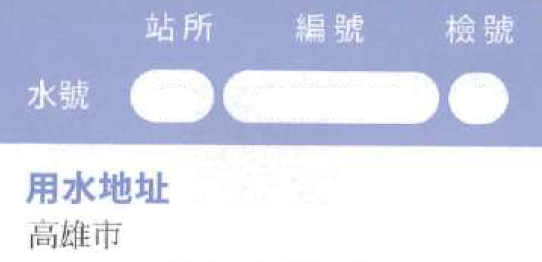 (請填寫11碼自來水號，如AA-12345678-X，可從台水帳單 站所-編號-檢號取得)(請填寫11碼自來水號，如AA-12345678-X，可從台水帳單 站所-編號-檢號取得)(請填寫11碼自來水號，如AA-12345678-X，可從台水帳單 站所-編號-檢號取得)(請填寫11碼自來水號，如AA-12345678-X，可從台水帳單 站所-編號-檢號取得)(請填寫11碼自來水號，如AA-12345678-X，可從台水帳單 站所-編號-檢號取得)(請填寫11碼自來水號，如AA-12345678-X，可從台水帳單 站所-編號-檢號取得)(請填寫11碼自來水號，如AA-12345678-X，可從台水帳單 站所-編號-檢號取得)水源來源說明地下水地下水(請填寫縣市政府核發之合法水權狀號)(請填寫縣市政府核發之合法水權狀號)(請填寫縣市政府核發之合法水權狀號)(請填寫縣市政府核發之合法水權狀號)(請填寫縣市政府核發之合法水權狀號)(請填寫縣市政府核發之合法水權狀號)(請填寫縣市政府核發之合法水權狀號)(請填寫縣市政府核發之合法水權狀號)水源來源說明地面水地面水(請填寫縣市政府核發之合法水權狀號)(請填寫縣市政府核發之合法水權狀號)(請填寫縣市政府核發之合法水權狀號)(請填寫縣市政府核發之合法水權狀號)(請填寫縣市政府核發之合法水權狀號)(請填寫縣市政府核發之合法水權狀號)(請填寫縣市政府核發之合法水權狀號)(請填寫縣市政府核發之合法水權狀號)水源來源說明再生水(非廠內回收水)再生水(非廠內回收水)(請填寫提供再生水之事業名稱)(請填寫提供再生水之事業名稱)(請填寫提供再生水之事業名稱)(請填寫提供再生水之事業名稱)(請填寫提供再生水之事業名稱)(請填寫提供再生水之事業名稱)(請填寫提供再生水之事業名稱)(請填寫提供再生水之事業名稱)水源來源說明外購原水外購原水(請填寫供應商名稱、以及水源名稱，如純水)(請填寫供應商名稱、以及水源名稱，如純水)(請填寫供應商名稱、以及水源名稱，如純水)(請填寫供應商名稱、以及水源名稱，如純水)(請填寫供應商名稱、以及水源名稱，如純水)(請填寫供應商名稱、以及水源名稱，如純水)(請填寫供應商名稱、以及水源名稱，如純水)(請填寫供應商名稱、以及水源名稱，如純水)水源來源說明冷凝水冷凝水(請填寫供應商名稱，或填寫廠內自主冷凝收集)(請填寫供應商名稱，或填寫廠內自主冷凝收集)(請填寫供應商名稱，或填寫廠內自主冷凝收集)(請填寫供應商名稱，或填寫廠內自主冷凝收集)(請填寫供應商名稱，或填寫廠內自主冷凝收集)(請填寫供應商名稱，或填寫廠內自主冷凝收集)(請填寫供應商名稱，或填寫廠內自主冷凝收集)(請填寫供應商名稱，或填寫廠內自主冷凝收集)水源來源說明其他其他(請填寫供應商名稱、以及水源名稱，如水車臨時載水)(請填寫供應商名稱、以及水源名稱，如水車臨時載水)(請填寫供應商名稱、以及水源名稱，如水車臨時載水)(請填寫供應商名稱、以及水源名稱，如水車臨時載水)(請填寫供應商名稱、以及水源名稱，如水車臨時載水)(請填寫供應商名稱、以及水源名稱，如水車臨時載水)(請填寫供應商名稱、以及水源名稱，如水車臨時載水)(請填寫供應商名稱、以及水源名稱，如水車臨時載水)廠內用途說明用途分類製程
用水製程
用水冷卻
水塔間接
冷卻
用水間接
冷卻
用水純水
系統鍋爐
系統鍋爐
系統洗滌塔廠內用途說明使用水源別□自來水□地下水□地面水□再生水□外購水□雨水□冷凝水□其他□自來水□地下水□地面水□再生水□外購水□雨水□冷凝水□其他□自來水□地下水□地面水□再生水□外購水□雨水□冷凝水□其他□自來水□地下水□地面水□再生水□外購水□雨水□冷凝水□其他□自來水□地下水□地面水□再生水□外購水□雨水□冷凝水□其他□自來水□地下水□地面水□再生水□外購水□雨水□冷凝水□其他□自來水□地下水□地面水□再生水□外購水□雨水□冷凝水□其他□自來水□地下水□地面水□再生水□外購水□雨水□冷凝水□其他□自來水□地下水□地面水□再生水□外購水□雨水□冷凝水□其他廠內用途說明流量計/水表□無□有設置□無□有設置□無□有設置□無□有設置□無□有設置□無□有設置□無□有設置□無□有設置□無□有設置廠內用途說明備註     RT設置  台     RT設置  台廠內用途說明用途分類民生
用水
(清潔
、沖廁用)民生
用水
(清潔
、沖廁用)餐廚
用水消防
用水消防
用水景觀
澆灌
用水其他
用途其他
用途廠內用途說明使用水源別□自來水□地下水□地面水□再生水□外購水□雨水□冷凝水□其他□自來水□地下水□地面水□再生水□外購水□雨水□冷凝水□其他□自來水□地下水□地面水□再生水□外購水□雨水□冷凝水□其他□自來水□地下水□地面水□再生水□外購水□雨水□冷凝水□其他□自來水□地下水□地面水□再生水□外購水□雨水□冷凝水□其他□自來水□地下水□地面水□再生水□外購水□雨水□冷凝水□其他□自來水□地下水□地面水□再生水□外購水□雨水□冷凝水□其他□自來水□地下水□地面水□再生水□外購水□雨水□冷凝水□其他廠內用途說明流量計/水表□無□有設置□無□有設置□無□有設置□無□有設置□無□有設置□無□有設置□無□有設置□無□有設置廠內用途說明備註*三、節水改善之目標設定 (權重30%)(1). 請說明今(113)年度節水目標： (如節水率、回收率等)(2). 請說明未來預計節水改善項目、方向與113年預計投資金額*四、節水事蹟與相關投資情形 (權重25%)請說明工廠近3年內重大節水事蹟、節水效益和投資改善情形*五、企業管理體質 (權重30%)*五、企業管理體質 (權重30%)(1). 計畫組織完整性： (請檢附推動小組組織圖)(1). 計畫組織完整性： (請檢附推動小組組織圖)(2). 參與政府計畫積極度 (請填寫歷年參與政府計畫，並檢附證明文件)(2). 參與政府計畫積極度 (請填寫歷年參與政府計畫，並檢附證明文件)(3). 既有已建置管理制度情形 (工廠已通過驗證且持續運行之管理系統，並檢附證明文件)(3). 既有已建置管理制度情形 (工廠已通過驗證且持續運行之管理系統，並檢附證明文件)□ ISO 9001□ ISO 14001□ ISO 14064-1□ ISO 45001□ OHSAS 18001□ 其他：                *六、申請者承諾事項*六、申請者承諾事項*六、申請者承諾事項*六、申請者承諾事項願意提供示範輔導所需資料               □願意   □不願意願意指派高階主管授權，全力提供各項必要之協助(人力、資訊)，以使本項工作順利進行□願意   □不願意願意指派特定部門與專人配合相關輔導□願意   □不願意願意同意配合本計畫於執行期間進行不定期進廠作業□願意   □不願意所提供之各項資料均與本公司事實相符填報資料正確無誤□同意   □不同意如欲取得外部第三方查驗證證書，願意自行負擔相關費用□願意   □不願意執行成果願意配合經濟部產業發展署作為後續政策宣導使用□同意   □不同意願意提供示範輔導所需資料               □願意   □不願意願意指派高階主管授權，全力提供各項必要之協助(人力、資訊)，以使本項工作順利進行□願意   □不願意願意指派特定部門與專人配合相關輔導□願意   □不願意願意同意配合本計畫於執行期間進行不定期進廠作業□願意   □不願意所提供之各項資料均與本公司事實相符填報資料正確無誤□同意   □不同意如欲取得外部第三方查驗證證書，願意自行負擔相關費用□願意   □不願意執行成果願意配合經濟部產業發展署作為後續政策宣導使用□同意   □不同意願意提供示範輔導所需資料               □願意   □不願意願意指派高階主管授權，全力提供各項必要之協助(人力、資訊)，以使本項工作順利進行□願意   □不願意願意指派特定部門與專人配合相關輔導□願意   □不願意願意同意配合本計畫於執行期間進行不定期進廠作業□願意   □不願意所提供之各項資料均與本公司事實相符填報資料正確無誤□同意   □不同意如欲取得外部第三方查驗證證書，願意自行負擔相關費用□願意   □不願意執行成果願意配合經濟部產業發展署作為後續政策宣導使用□同意   □不同意願意提供示範輔導所需資料               □願意   □不願意願意指派高階主管授權，全力提供各項必要之協助(人力、資訊)，以使本項工作順利進行□願意   □不願意願意指派特定部門與專人配合相關輔導□願意   □不願意願意同意配合本計畫於執行期間進行不定期進廠作業□願意   □不願意所提供之各項資料均與本公司事實相符填報資料正確無誤□同意   □不同意如欲取得外部第三方查驗證證書，願意自行負擔相關費用□願意   □不願意執行成果願意配合經濟部產業發展署作為後續政策宣導使用□同意   □不同意七、其他相關需求七、其他相關需求七、其他相關需求七、其他相關需求申請單位*(請用印)申請人*(簽名)切結書切結書本單位                        自OOO年OO月OO日起迄今，無重大環保違規/職業災害紀錄/財務違規紀錄，特此聲明。本單位                        自OOO年OO月OO日起迄今，無重大環保違規/職業災害紀錄/財務違規紀錄，特此聲明。公司名稱：(公司印章)　代表人：(代表人印章)中華民國113年     月     日中華民國113年     月     日員工人數聲明書員工人數聲明書本單位                        依112年度「投保單位人數資料表」經自行核算，平均僱用人數如下表所示，特此聲明。本單位                        依112年度「投保單位人數資料表」經自行核算，平均僱用人數如下表所示，特此聲明。公司名稱：(公司印章)　代表人：(代表人印章)中華民國113年     月     日中華民國113年     月     日縣市產業園區縣市產業園區縣市產業園區縣市產業園區基隆大武崙台中大甲幼獅南投南崗高雄北高雄新北樹林台中台中港關連南投竹山高雄永安新北土城台中大里嘉義民雄高雄仁武新北瑞芳台中台中嘉義頭橋高雄大社新北新北彰化福興嘉義嘉太高雄大發新北林口工二彰化埤頭嘉義朴子高雄鳳山桃園龜山彰化田中嘉義義竹高雄高雄臨海桃園中壢彰化芳苑嘉義水上高雄林園桃園桃園幼獅彰化全興嘉義中埔屏東屏東桃園平鎮彰化彰化濱海台南官田屏東內埔桃園大園彰化社頭織襪台南永康屏東屏南桃園觀音雲林雲林台南新營宜蘭龍德桃園林口工三雲林豐田台南台南宜蘭利澤新竹新竹雲林元長台南安平花蓮美崙苗栗頭份雲林斗六台南新市花蓮光華苗栗竹南雲林雲林離島花蓮和平苗栗銅鑼雲林褒忠台東豐樂縣市科技產業園區縣市科技產業園區縣市科技產業園區台中臺中高雄楠梓屏東屏東台中臺中港高雄楠梓第二台中潭子高雄前鎮高雄高雄軟體高雄臨廣高雄成功物流縣市科學園區縣市科學園區縣市科學園區宜蘭宜蘭台中台中嘉義嘉義桃園龍潭台中后里/后里七星台南台南新竹新竹(含寶山)彰化二林高雄高雄新竹生醫雲林虎尾高雄橋頭苗栗竹南南投中興高雄楠梓苗栗銅鑼屏東屏東08.食品及飼品製造業15.紙漿、紙及紙製品製造業22.塑膠製品製造業29.機械設備製造業09.飲料製造業16.印刷及資料儲存媒體複製業23.非金屬礦物製品製造業30.汽車及其零件製造業10.菸草製造業17.石油及煤製品製造業24.基本金屬製造業31.其他運輸工具及其零件製造業11.紡織業18.化學材料及肥料製造業25.金屬製品製造業32.家具製造業12.成衣及服飾品製造業19.其他化學製品製造業26.電子零組件製造業33.其他製造業13.皮革、毛皮及其製品製造業20.藥品及醫用化學製品製造業27.電腦、電子產品及光學製品製造業34.產業用機械設備維修及安裝業14.木竹製品製造業21.橡膠製品製造業28.電力設備及配備製造業35.電力及燃料供應業